重庆西南艺考教育培训学校学生心得体会调查表学生年级（班级）：                                                 填表日期：    年   月   日备注：请每位同学认真如实填写此调查表，我们将匿名存档，以便更加了解你们的学习及生活状况。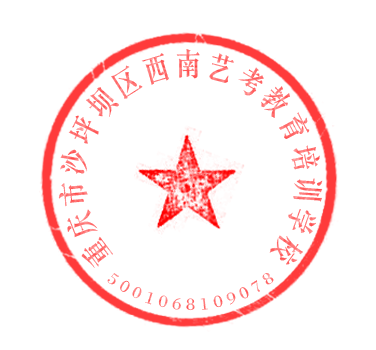 重庆市沙坪坝区西南艺考教育培训学校学生处重庆市沙坪坝区西南艺考教育培训学校部门内容内容教务处素描教务处色彩教务处速写后勤部公寓后勤部食堂学生处保卫处其他